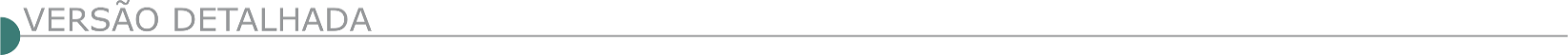 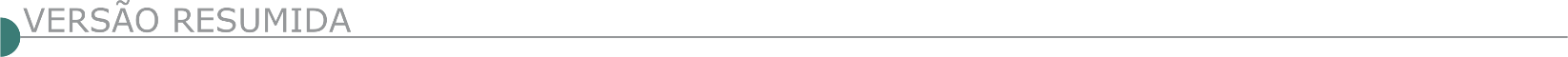 ESTADO DE MINAS GERAISPREFEITURA DE BERILO COMISSÃO DE LICITAÇÃO E CONVÊNIOS - EDITAL RETIFICAÇÃO. TOMADA DE PREÇOS Nº 001/2022. CONTRATAÇÃO DE EMPRESA ESPECIALIZADA PARA MANUTENÇÃO, REFORMA E AMPLIAÇÃO DE UNIDADE DE SAÚDE PARA FUNCIONAMENTO DOCAPS MUNICIPAL, CONFORME PROJETO BÁSICO E SEUS ANEXOS. Tendo em vista a divergência entre a data publicação nos jornais (03/03/2022) e a constante no edital (02/03/2022) para a realização da sessão, há a necessidade de retificação do Edital. Desta forma, a nova data prevista para realização do certame será 07 de março de 2022 às 09h. Maiores informações poderão ser obtidas pelo e-mail licitacao@berilo.mg.gov.br, no site www.berilo.mg.gov.br, pelo telefone (33) 3737-1172 ou diretamente no Setor de Licitações da Prefeitura Municipal de Berilo/MG, na Praça Doutor Antônio Carlos, 85 – Centro, CEP 39640-000.BOM JESUS DA PENHA PREFEITURA MUNICIPAL TOMADA DE PREÇOS 01/2022 PRC 39/2022 O Prefeito Municipal através da CPL, vem tornar público a realização do seguinte procedimento licitatório: - PRC 39/2022 - TOMADA DE PREÇOS 01/2022, Objeto: Contratação de empresa especializada no ramo de engenharia civil com vista a pavimentação e recapeamento em CBUQ (concreto betuminoso usinado a quente) em diversas vias públicas do município de Bom Jesus da Penha/MG. Realização do certame dia 08/03/2022, protocolo a partir das 08:00min. Abertura dos envelopes, no mesmo dia, às 08h30min, na sala de licitações. O edital na íntegra deverá ser retirado na sede da prefeitura municipal, no horário das 08h00min às 17h00min ou no site www.bomjesusdapenha.mg.gov.br. Telefone para contato (35) 3563-1208. CAPARAÓ PREFEITURA MUNICIPAL - PROCESSO LICITATÓRIO Nº 016/2022 TOMADA DE PREÇOS Nº 003/2022Do tipo menor preço. Objeto: Contratação de empresa especializada em serviços de engenharia para construção do Portal de entrada da cidade de Caparaó-MG (Pórtico), conforme especificações constantes no Projeto Básico, Cronograma Físico-Financeiro, Memorial Descritivo e Planilha Orçamentária. Entrega dos envelopes 09/03/2022 às 13:00 horas; Abertura: 09/03/2022 às 13:15 horas. Informações pelo Site: www.caparao.mg.gov.br; Telefone: (32) 3747-1026; e-mail: licitacao@caparao.mg.gov.br, ou pessoalmente no Setor de Licitações da Prefeitura Municipal de Caparaó/MG, situado na Américo Vespúcio de Carvalho, 120, bairro Centro, Caparaó – MG, CEP. 36.834-000. Caparaó/MG, 17 de fevereiro de 2022. PROCESSO LICITATÓRIO Nº 017/2022 TOMADA DE PREÇOS Nº 004/2022,Tipo menor preço. Objeto: Contratação de empresa especializada em serviços de engenharia para execução de captação de rede pluvial em manilha de concreto na estrada de acesso ao portal da lua, conforme especificações constantes no Projeto Básico, Cronograma Físico-Financeiro, Memorial Descritivo e Planilha Orçamentária. Entrega dos envelopes 09/03/2022 às 15:00 horas; Abertura: 09/03/2022 às 15:15 horas. Informações pelo Site: www.caparao.mg.gov.br; Telefone: (32) 3747-1026; e-mail: licitacao@caparao.mg.gov.br, ou pessoalmente no Setor de Licitações da Prefeitura Municipal de Caparaó/MG, situado na Américo Vespúcio de Carvalho, 120, bairro Centro, Caparaó – MG, CEP. 36.834-000. CARMÉSIA PREFEITURA MUNICIPAL AVISO DE LICITAÇÃO- TOMADA DE PREÇOS Nº 01/2022 O MUNICÍPIO DE CARMÉSIA/MG Faz saber da realização do P. Licitatório 013/2022 – TP n.º 01/2022, Menor Preço Global. Objeto: Contratação de empresa especializada em obras e serviços de engenharia para a total execução (compreendendo material e mão de obra) da pavimentação em piso intertravado com bloco16 faces no trecho da Rua Furbino José Soares, extensão de 1.204,92 m2, em conformidade com o Convênio nº 14910011497/2021/SEGOV/PADEM, Projeto Básico, Memorial Descritivo e demais anexos do edital. Abertura Documentação: 07/03/2022 às 09h05min, no prédio da Pref. de Carmésia, situado à Praça Nossa Sr.ª do Carmo, 12, Centro. Edital completo no endereço acima, através de solicitação pelo e-mail licitcacao@carmesia.mg.gov.br ou diretamente no Sítio www.carmesia.mg.gov.br. Informações: Tel. (31)38641120. CARMO DA CACHOEIRA PREFEITURA MUNICIPAL CONCORRÊNCIA Nº 01/2022. A Prefeitura Municipal de Carmo da Cachoeira/MG, torna público a Concorrência nº 01/2022, contratação de empresas para obras e serviços de engenharia para Revitalização de parte da Rua Dr. Veiga Lima e Recapeamento de Vias Diversas, conforme edital. O recebimento dos envelopes da documentação e proposta de preço será até às 08 horas e 30 minutos e a abertura às 08 horas e 40 minutos do dia 24/03/2022 na sede da Prefeitura. O edital estará disponível no www.carmodacachoeira.mg.gov.br - Informações: (35) 3225-1211.PROCESSO LICITATÓRIO Nº 0135/2021 TOMADA DE PREÇO Nº 007/2021 O Município de Confins/MG comunica que realizará no dia 09 de março de 2022 ás 09:15hs, Licitação na modalidade TOMADA DE PREÇOS nº 007/2021, cujo objeto é a Contratação de empresa especializada para execução de Obras viárias de pavimentação asfáltica em Cbuq Construção de rede de drenagem de águas pluviais, na Rua João de Freitas na cidade de Confins/MG, conforme Planilha orçamentária, Cronograma físico-financeiro, Termo de referência, Memorial descritivo Projeto (Anexo I), em atendimento a Secretaria Municipal de Obras e Serviços Urbanos. O edital poderá ser adquirido no endereço eletrônico: https://www.confins.mg.gov.br/portal/editais/1. O valor global estimado é R$ 126.399,87. Os envelopes de documentação e proposta de preço serão protocolados até 09:15hs no Setor de protocolo da Prefeitura no dia 09/03/2022. A abertura dos envelopes será às 09:30hs do dia 09/03/2022 no Setor de Licitação da Sede da Prefeitura, Rua Gustavo Rodrigues, 265, centro, Confins/MG. Tel. de contato (31) 3665-7829.CORONEL FABRICIANO PREFEITURA MUNICIPAL - CONCORRÊNCIA PÚBLICA N.º 001/2022 PROCESSO DE COMPRA N.º 063/2022. Aviso de Licitação. Objeto: contratação de empresa por menor preço global e sob regime de empreitada global, com medições por evento, com fornecimento de mão de obra, materiais e equipamentos para prestação de serviços de para execução da pavimentação em bloco intertravado e drenagem da Estrada da Serra do Cocais em Coronel Fabriciano, através do convênio 1074503-22, SICONV 909112/2020, em atendimento a Secretaria de Governança de Obras e Serviços Urbanos, tendo como fonte de receita: Recursos de Outras Transferências de Convênios ou Repasses da União e Ordinário. Abertura dia 21/03/2022 às 14h00min. os envelopes deverão ser protocolados até às 13h45min do mesmo dia. O Edital poderá ser retirado no Portal da Transparência pelo site www.fabriciano.mg.gov.br. Para dúvidas e esclarecimentos disponibilizamos os telefones (31)3406-7540, 7452 e o e-mail: licitacao@fabriciano.mg.gov.br. PREFEITURA DE CRISTIANO OTONI COMISSÃO DE LICITAÇÃO AVISO DE TOMADA DE PREÇOS Nº 01/2022. O município de Cristiano Otoni – MG, torna público que fará realizar Tomada de Preços Nº 01/2022, autorizada pelo PL Nº 15/2022, visando a contratação de empresa para execução de projeto sob regime de empreitada global, com fornecimento de material e mão de obra, visando a drenagem em trecho da Rua Vicente de Paula Vieira, no trecho compreendido entre a Rua Heitor de Carvalho e a Rua Heródoto M. Teixeira, com deságue na Rua José de Souza Alves em atendimento a Secretaria Municipal de Obras e Infraestrutura. Dia 09/03/2022 as 09.00h. Edital disponível em: www.cristianootoni.mg.gov.br/. PREFEITURA MUNICIPAL DE DIVINÓPOLIS - CONCORRÊNCIA PÚB. Nº 1/2022 PROC. LICITATÓRIO Nº. 012/2022Prefeitura Municipal de Divinópolis - Avisos abertura de Licitação. Processo Licitatório nº. 012/2022, Concorrência Pública nº. 001/2022, tipo menor valor, cujo objeto é a Contratação de empresa para a execução das obras de pavimentação de vias no município de Divinópolis/MG. A abertura dos envelopes dar-se-á no dia 25 de março de 2022 às 09h00min, na sala de licitações desta Prefeitura. O edital em seu inteiro teor estará à disposição dos interessados no site: www.divinopolis.mg.gov.br. Informações e esclarecimentos poderão ser obtidos pelos telefones (37) 3229-8127 / 3229-8128.AVISO DE LICITAÇÃO TOMADA DE PREÇO Nº 10/2022 PROCESSO LICITATÓRIO Nº. 031/2022 Prefeitura Municipal de Divinópolis - Avisos abertura de Licitação. Processo Licitatório nº. 031/2022, Tomada de Preço nº. 010/2022, tipo menor valor, cujo objeto é a Contratação de empresa para execução da obra de construção do muro de arrimo da Escola Municipal Otávio Olímpio de Oliveira no Município de Divinópolis - MG. A abertura dos envelopes dar-se-á no dia 14 de março de 2022 às 09h00min, na sala de licitações desta Prefeitura. O edital em seu inteiro teor estará à disposição dos interessados no site: www.divinopolis.mg.gov.br. Informações e esclarecimentos poderão ser obtidos pelos telefones (37) 3229-8127 / 3229-8128.PREFEITURA MUNICIPAL DE EXTREMA – MG – PROCESSO LICITATÓRIO Nº 000069/2022 – CONCORRÊNCIA PÚBLICA Nº 000004/2022O Município de Extrema, através da Comissão Permanente de Licitação, torna público que fará realizar às 09:00 horas do dia 23 de março de 2022, em sua sede Av. Delegado Waldemar Gomes Pinto, 1624, Bairro da Ponte Nova, a habilitação para o Processo Licitatório nº 000069/2022 na modalidade Concorrência Pública nº 000004/2022, objetivando a CONTRATAÇÃO DE EMPRESA PARA EXECUÇÃO DE OBRAS DE PAVIMENTAÇÃO E DRENAGEM (SEM FORNECIMENTO DE MATERIAIS), INCLUSO FORNECIMENTO DE EQUIPAMENTOS PARA EXECUÇÃO DOS SERVIÇOS. Mais informações pelo endereço eletrônico <http:// www.extrema.mg.gov.br/licitacoes. ROCESSO LICITATÓRIO Nº 000045/2022 – TOMADA DE PREÇOS Nº 000003/2022PREFEITURA MUNICIPAL DE EXTREMA – MG – O Município de Extrema, através da Comissão Permanente de Licitação, torna público que fará realizar às 09:00 horas do dia 23 de fevereiro de 2022, em sua sede Av. Delegado Waldemar Gomes Pinto, 1624, Bairro da Ponte Nova, a habilitação para o Processo Licitatório nº 000045/2022 na modalidade Tomada de Preços nº 000003/2022, objetivando a Contratação de empresa para fornecimento de materiais e mão de obra para construção de quadra poliesportiva, construção de espaços e lazer e fechamento externo, RUA AVANHANDAVA, BAIRRO CACHOEIRA II. Mais informações pelo endereço eletrônico www.extrema.mg.gov.br/licitacoes.  INIMUTABA PREFEITURA MUNICIPAL TOMADA DE PREÇOS N° 001/2022 O Município de Inimutaba, torna público a abertura do Processo Licitatório n° 111/2022 - Tomada de Preços n° 001/2022, para execução de serviço de tapa buracos em vias públicas do Município. A abertura da Licitação está marcada para o dia 08/03/2022 às 13:00 hs. O Edital se encontra disponível no site www.inimutaba.mg.gov.br e maiores informações com o Setor de Licitações. TOMADA DE PREÇOS N° 002/2022 O Município de Inimutaba, torna público a abertura do Processo Licitatório n° 112/2022 - Tomada de Preços n° 002/2022, para execução de serviço de recapeamento asfáltico em TSD em vias públicas do Município. A abertura da Licitação está marcada para o dia 08/03/2022 às 14:00 hs. O Edital se encontra disponível no site www.inimutaba.mg.gov.br e maiores informações com o Setor de Licitações. PREFEITURA MUNICIPAL DE ITABIRINHA AVISO DE LICITAÇÃO TOMADA DE PREÇOS Nº 3/2022 A Prefeitura Municipal de Itabirinha comunica que abriu Processo Licitatório nº 012/2022, Tomada de Preços nº 003/2022, objetivando a contratação de empresa especializada de engenharia para execução de obra de pavimentação de vias rurais no município de Itabirinha, com recursos provenientes do Contrato de Repasse nº 917328/2021/MDR/CAIXA. A abertura será dia 08 de março de 2022, às 08h00, no setor de Licitações, Rua Candido Bacelar, 76 - Centro - Itabirinha - MG. O Edital encontra-se à disposição dos interessados no endereço informado, no horário de 07h00 às 13h00 e no Site Oficial do Município: www.itabirinha.mg.gov.br. Informações: licitacao@itabirinha.mg.gov.br.  PREFEITURA MUNICIPAL DE ITINGA/MG – TOMADA DE PREÇO 002/2022 Inscrita no CNPJ 18.348.748/0001-45, torna público a abertura de Tomada de Preço nº 002/2022. Construção de Unidade de Saúde da Família no Bairro Planalto, dia 15/03/2022 às 08:30 hs. Edital completo e maiores informações poderão ser obtidos na sede da prefeitura situada na Av. Prof. Maria Antônia G. Reis, 34, Centro, CEP 39.610-000, site da prefeitura www.itinga.mg.gov.br pelo e-mail licitacao@itinga.mg.gov.br ou (33) 3733-1475.PREFEITURA MUNICIPAL DE ITINGA CONSTRUÇÃO DE UNIDADE DE SAÚDE DA FAMÍLIA NO DISTRITO TAQUARAL DE MINAS– TOMADA DE PREÇO 003/2022 Inscrita no CNPJ 18.348.748/0001-45, torna público a abertura de Tomada de Preço nº 003/2022. Construção de Unidade de Saúde da Família no Distrito Taquaral de Minas, dia 16/03/2022 às 08:30 hs. Edital completo e maiores informações poderão ser obtidos na sede da prefeitura situada na Av. Prof. Maria Antônia G. Reis, 34, Centro, CEP 39.610-000, site da prefeitura www.itinga.mg.gov.br pelo e-mail licitacao@itinga.mg.gov.br ou (33) 3733-1475.PREFEITURA DE JAPARAIBA COMISSÃO DE LICITAÇÃO EXTRATO PARA PUBLICAÇÃO PROCESSO LICITATÓRIO Nº 053/2022 TOMADA DE PREÇO N° 001/2022 A Prefeitura Municipal de Japaraíba/MG, torna público para o conhecimento dos interessados, fará a licitação na modalidade TOMADA DE PREÇO Nº 001/2022, do tipo EMPREITADA POR MENOR PREÇO GLOBAL, no dia 07 de Março de 2022 às 09:00 horas na sede da Prefeitura situada à Rua Nossa Senhora do Rosário, nº 29, Centro, em Japaraíba/MG, cujo objeto é a “Contratação de empresa especializada para prestação de serviço de construção da sede da Secretaria Municipal de Políticas Sociais de Japaraíba, com recursos provenientes de transferência com finalidade definida (acordo judicial com a vale)”. Os interessados poderão adquirir o edital completo no endereço acima citado ou obter informações no horário de 12:00 às 17:00 horas, de segunda a sexta feira, pelo telefone (37) 3354-1112, ramal 219 ou e-mail: licitacao@japaraiba.mg.gov.br ou pelo site: www.japaraiba.mg.gov.br. PREFEITURA MUNICIPAL DE JENIPAPO DE MINAS PROCESSO LICITATÓRIO Nº 008/2022 – TOMADA DE PREÇOS Nº. 002/2022 OBJETO: Contratação de empresa especializada para execução de obras de construção de pavimento superior na Câmara Municipal de Jenipapo de Minas-MG, conforme memorial descritivo, cronograma físico-financeiro, planilha orçamentária e planta baixa. Sessão Pública para abertura e julgamento: 08/03/2022 às 09h00min; Tipo: Menor Preço global; Critério de Julgamento: Preço Global. Maiores informações: Rua Turmalina, 200 - Centro, CEP: 39.645-000 - Jenipapo de Minas/MG; Telefone: (33) 3738-9002; E-mail: licitacao@jenipapodeminas.mg.gov.br, site: www.jenipapodeminas.mg.gov.br. PREFEITURA MUNICIPAL DE LAGOA DOS PATOS SETOR DE LICITAÇÃO E CONTRATOS - -TORNA PÚBLICO O PROC. 21/2021 TOMADA DE PREÇO Nº 001/202 Cujo objeto é CONTRATAÇÃO DE EMPRESA ESPECILAIZADA EM OBRAS DE ENGENHARIA PARA EXECUÇÃO DO RECAPEAMENTO ASFALTICO NA SEDE DO MUNICIPIO DE LAGOA DOS PATOS/MG. Horário/Data: 09:00:00 de Terça-feira, 08 de março de 2022. Edital disponível no site www.lagoadospatos.mg.gov.br ou e-mail: licitaldp@yahoo.com.br. Maiores informações através do telefone: (38)3745 1239.MATEUS LEME PREFEITURA MUNICIPAL CONCORRÊNCIA 001/2022A PREFEITURA MUNICIPAL DE MATEUS LEME/MG, por meio da sua Assessoria de Licitações e Contratos, torna público para o conhecimento dos interessados, que fará realizar licitação na modalidade “Concorrência 001/2022”, cujo objeto é Serviços de coleta manual e conteinerizada dos resíduos sólidos domiciliares em áreas urbanas e de difícil acesso, serviços de conteinerização e o transporte dos resíduos até a destinação final. A abertura está prevista para o dia 21/03/2022, às 13:00 horas. Cópias do Edital poderão ser adquiridas até o dia 16/03/2022, na Sede da Prefeitura, localizada à Rua Pereira Guimarães, nº 08, Centro, Assessoria de Licitações e Contratos, no horário de 08:00 às 16:00h. ao preço de R$ 10,00 e/ou gratuitamente pelo site www.mateusleme.mg.gov.br. Outras informações pelo telefone (31) 3537-5805. MIRAÍ PREFEITURA MUNICIPAL ADIAMENTO TOMADA DE PREÇO Nº 001/2022 Torna público o ADIAMENTO da data de abertura da licitação na modalidade Tomada de Preço nº 001/2022 – objetivando a Contratação de empresa especializada para fornecimento de materiais e mão de obra para revitalização do parque Municipal Luiz Alves Pereira e terminal rodoviário – Abertura da sessão de licitação adiada para o dia 24/02/2021 às 09:00 horas, na Praça Raul Soares nº 126 – Bairro Centro Mirai/MG, Miraí 16/02/2022 – maiores informações pelo telefone (32) 3426-1288 ou e-mail licitacao@mirai.mg.gov.br. MONTE CARMELO PREFEITURA MUNICIPAL AVISO DE REPUBLICAÇÃO DE LICITAÇÃO – TOMADA DE PREÇOS - Nº 04/2022. A Secretária Municipal de Fazenda, no uso de suas atribuições legais, torna público que fará realizar no dia 07 de março de 2022, às 14:00 horas no setor de Licitações, da Prefeitura Municipal de Monte Carmelo - MG, situado à Avenida Olegário Maciel nº 129 – 2º Andar, Bairro Centro, perante Comissão para tal designada, a Tomada de Preços – nº 04/2022, Tipo: Menor Preço Global. Cujo Objeto: Refere-se à Contratação de Empresa Especializada em Serviços de Engenharia, para a Execução de Obra de Cascalhamento e Adequação de Estradas Vicinais Conforme Contrato de Repasse nº 908.673/2020, firmado entre o Ministério da Agricultura, Pecuária e Abastecimento – MAPA/ CAIXA, e o Município de Monte Carmelo – MG, atendendo à Solicitação da Secretaria Municipal de Infraestrutura e Serviços Urbanos e Rurais. Para obterem maiores informações os interessados poderão procurar o Setor de Licitação, de 08:00 às 11:30, e de 13:30 às 17:00 ou ligue (34) 3842-5880 ou ainda pelo e-mail licitacao@montecarmelo.mg.gov.br. O edital encontra-se a disposição dos interessados no site www.montecarmelo.mg.gov.br, ou na sede da Prefeitura. PREFEITURA MUNICIPAL DE NOVA SERRANA - CNPJ/MF N° 18.291.385/0001-59 1 - EDITAL DE LICITAÇÃO           PROCESSO Nº 270/2021 -  TOMADA DE PREÇOS Nº 007/2021 Tipo Menor Preço Execução indireta Empreitada Por preço global Dotação orçamentária 02.10.01.15.451.2601.1022.4.4.90.51.00 Ficha: 516 Fonte: 1.90.00  Sessão Pública A sessão pública para entrega dos envelopes com os documentos de habilitação e proposta de preços será realizada no dia  10/03/2022 às 09h30min, na Prefeitura Municipal de Nova Serrana, à Rua João Martins do E. Santo, 12, Park D. Gumercinda Martins, Nova Serrana/MG Objeto CONSTRUÇÃO DE PONTE MISTA (ESTRUTURA DE CONCRETO ARMADO E VIGAS METÁLICAS) NA AVENIDA JOSÉ JOÃO RODRIGUES,  MUNICÍPIO DE NOVA SERRANA-MG.  Valor total estimado da obra R$1.072.263,29 (Um milhão, setenta e dois mil, duzentos e sessenta e três reais e vinte e nove centavos). Visita Técnica Facultativa As visitas técnicas poderão ser realizadas em dias úteis a partir da data da publicação deste edital até um dia útil anterior à data determinada para realização da sessão pública para recebimento dos envelopes com propostas e documentos de habilitação. A realização da visita técnica precisa ser agendada previamente com o Sr Hedy Wilson, Secretário Municipal de Desenvolvimento Urbano no telefone (37) 3226-9075. Não serão realizadas visitas técnicas coletivas. Para realização da visita técnica, os interessados deverão apresentar documento de identificação e termo de procuração da pessoa jurídica, para este fim especifico. Expediente da CPL 08hs às 18hs – de segunda a quinta-feira   08hs às 17hs – sexta feira -   Informações O edital está disponível para download no site www.novaserrana.mg.gov.br. As informações poderão ser obtidas com a Comissão Permanente Licitações, em dias de expediente, no horário de 12hs às 18hs, na Prefeitura Municipal de Nova Serrana, situada à Rua João Martins do E. Santo, 12, Park D. Gumercinda Martins, Nova Serrana/MG ou através de e-mail licitacao@novaserrana.mg.gov.br. https://www.novaserrana.mg.gov.br/portal/editais/1. NOVA SERRANA ESTADO DE MINAS GERAIS CNPJ/MF N° 18.291.385/0001-59 1 - EDITAL DE LICITAÇÃO      PROCESSO Nº 035/2022 -  TOMADA DE PREÇOS Nº 009/2022 Tipo Menor Preço Execução indireta Empreitada Por preço global Dotação orçamentária 15.451.2601.1024.4.4.90.51.00 Fonte: 1.68.00 Ficha: 561 Sessão Pública A sessão pública para entrega dos envelopes com os documentos de habilitação e proposta de preços será realizada no dia  09/03/2022, às 09h30min, na Prefeitura Municipal de Nova Serrana, à Rua João Martins do E. Santo, 12, Park D. Gumercinda Martins, Nova Serrana/MG Objeto Prestação de serviços de Pavimentação de vias do Programa “Meu primeiro lote” no Bairro Residencial Messias Pinto Azevedo II (Capão), no Município de Nova Serrana-MG Valor total estimado da obra R$235.315,02 (duzentos e trinta e cinco mil, trezentos e quinze reais e dois centavos). Visita Técnica Facultativa As visitas técnicas poderão ser realizadas em dias úteis a partir da data da publicação deste edital até um dia útil anterior à data determinada para realização da sessão pública para recebimento dos envelopes com propostas e documentos de habilitação. A realização da visita técnica precisa ser agendada previamente com o Sr Hedy Wilson, Secretário Municipal de Desenvolvimento Urbano no telefone (37) 3226-9075. Não serão realizadas visitas técnicas coletivas. Para realização da visita técnica, os interessados deverão apresentar documento de identificação e termo de procuração da pessoa jurídica, para este fim especifico. Expediente da CPL 08hs às 18hs – de segunda a quinta-feira   08hs às 17hs – sexta-feira - Informações O edital está disponível para download no site www.novaserrana.mg.gov.br. As informações poderão ser obtidas com a Comissão Permanente Licitações, em dias de expediente, no horário de 12hs às 18hs, na Prefeitura Municipal de Nova Serrana, situada à Rua João Martins do E. Santo, 12, Park D. Gumercinda Martins, Nova Serrana/MG ou através de e-mail licitacao@novaserrana.mg.gov.br. https://www.novaserrana.mg.gov.br/portal/editais/1. A PREFEITURA MUNICIPAL DE PALMA TORNA PÚBLICO NOS TERMOS DA LEI FEDERAL Nº 14.133/2021, QUE FARÁ REALIZAR PROCESSO LICITATÓRIO Nº 017/2022/PREGÃO Nº 010/2022Na modalidade de PREGÃO ELETRÔNICO, para REGISTRO DE PREÇOS PARA FUTURA E EVENTUAL PRESTAÇÃO DE SERVIÇOS TAPA-BURACOS, CONFORME DESCRIÇÃO NO TERMO DE REFERÊNCIA. As informações e o edital poderão ser obtidos na sede da Prefeitura Municipal de Palma, no site oficial www.palma.mg.gov.br e na plataforma onde será realizada o pregão www.bbmnet.com.br - O certame ocorrerá no dia 07/03/2022 às 13:01h. As informações poderão ser obtidas na sede da Prefeitura Municipal de Palma, pelo e-mail: licitacao@palma.mg.gov.br ou pelo suporte da plataforma BBMNET.PREFEITURA DE PEDRINÓPOLIS COMISSÃO PERMANENTE DE LICITAÇÃO - O MUNICÍPIO DE PEDRINÓPOLIS - MG, TORNA-SE PÚBLICO A REALIZAÇÃO DO PROCESSO LICITATÓRIO Nº 017/2022 Na modalidade na modalidade Tomada de Preço nº 001/2022 nº, cujo objeto trata da CONTRATAÇÃO DE PESSOA JURÍDICA PARA PRESTAÇÃO DE SERVIÇO DE RECAPEAMENTO ASFÁLTICA DA RUA VITAL EPIFANE, RUA JOSÉ SEVERINO DA CUNHA, RUA VEREADOR JOSÉ FERREIRA DA SILVA, RUA MARIA GORDA, RUA MARIA TEREZA BARCELOS E RUA TONICO INÁCIO NO MUNICÍPIO DE PEDRINÓPOLIS, EM ATENDIMENTO A SECRETARIA MUNICIPAL DE OBRAS, SERVIÇOS PÚBLICOS E TRANSPORTE e seus anexos. A sessão pública para recebimento e abertura dos envelopes proposta de preços e documentos de habilitação, dar-se á no dia 07/03/2022 ás 08h20min. O Edital na íntegra encontra-se à disposição dos interessados no site www.pedrinopolis.mg.gov.br e ainda na Rua Manoel Severino nº 47 - Sala 05 - Bairro Centro - CEP 38.178-000 - Pedrinópolis/MG. Demais informações pelo telefone (034) 3355.2001 ou 3355.2002.COMISSÃO PERMANENTE DE LICITAÇÃO AVISO DE LICITAÇÃO AVISO DE LICITAÇÃO - O MUNICÍPIO DE PEDRINÓPOLIS - MG, TORNA-SE PÚBLICO A REALIZAÇÃO DO PROCESSO LICITATÓRIO Nº 018/2022 Na modalidade na modalidade Tomada de Preço nº 002/2022 nº, cujo objeto trata da CONTRATAÇÃO DE PESSOA JURÍDICA PARA PRESTAÇÃO DE SERVIÇO DE RECAPEAMENTO ASFÁLTICA DA RUA SEBASTIÃO JUVÊNCIO, RUA CORONEL TOBIAS, RUA JOSÉ CUNHA BORGES, RUA ARIOVALDO GOMES FERREIRA, AVENIDA JOÃO LÚCIO NO MUNICÍPIO DE PEDRINÓPOLIS, EM ATENDIMENTO A SECRETARIA MUNICIPAL DE OBRAS, SERVIÇOS PÚBLICOS E TRANSPORTE e seus anexos. A sessão pública para recebimento e abertura dos envelopes proposta de preços e documentos de habilitação, dar-se á no dia 07/03/2022 ás 10h00min. O Edital na íntegra encontra-se à disposição dos interessados no site www.pedrinopolis.mg.gov.br e ainda na Rua Manoel Severino nº 47 - Sala 05 - Bairro Centro - CEP 38.178-000 - Pedrinópolis/MG. Demais informações pelo telefone (034) 3355.2001 ou 3355.2002. Pedrinópolis/MG.COMISSÃO PERMANENTE DE LICITAÇÃO AVISO DE LICITAÇÃO AVISO DE LICITAÇÃO - O MUNICÍPIO DE PEDRINÓPOLIS - MG, TORNA-SE PÚBLICO A REALIZAÇÃO DO PROCESSO LICITATÓRIO Nº 019/2022 NA MODALIDADE NA MODALIDADE TOMADA DE PREÇO Nº 003/2022 CONTRATAÇÃO DE PESSOA JURÍDICA PARA PRESTAÇÃO DE SERVIÇO DE PAVIMENTAÇÃO ASFÁLTICA DA AV. JOSEFINA FERREIRA DOS SANTOS, RUA ANIBAL SABINO (BIBA), RUA JOÃO LOURENÇO CAMPOS E RUA VEREADOR ANTÔNIO TEÓFILO CARNEIRO NO MUNICÍPIO DE PEDRINÓPOLIS, EM ATENDIMENTO A SECRETARIA MUNICIPAL DE OBRAS, SERVIÇOS PÚBLICOS E TRANSPORTE e seus anexos. A sessão pública para recebimento e abertura dos envelopes proposta de preços e documentos de habilitação, dar-se á no dia 07/03/2022 ás 14h00min. O Edital na íntegra encontra-se à disposição dos interessados no site www.pedrinopolis.mg.gov.br e ainda na Rua Manoel Severino nº 47 - Sala 05 - Bairro Centro - CEP 38.178-000 - Pedrinópolis/MG. Demais informações pelo telefone (034) 3355.2001 ou 3355.2002. Pedrinópolis/MG.PREFEITURA MUNICIPAL DE PRATÁPOLIS TOMADA DE PREÇO 03/2022 PREFEITURA MUNICIPAL DE PRATÁPOLIS/MG - Processo Administrativo nº 41/2022 – Tomada de Preço 03/2022 torna público para conhecimento dos interessados que estará reabrindo sessão de licitação para às 13h30min do dia 08 de março de 2022, para recebimento das propostas e documentações, cujo critério de julgamento será o de “MENOR PREÇO GLOBAL” tendo como objeto de Contratação de empresa especializada para construção de muro de Contensão tipo gabião. O Edital está à disposição dos interessados no portal da transparência no site www.pratapolis.mg.gov.br podendo ser solicitado pelo e-mail licitacaopratapolis@hotmail.com. PREFEITURA MUNICIPAL DE PRATÁPOLIS/MG - PROCESSO ADM. Nº 36/2022 – TOMADA DE PREÇO 02/2022 Torna público para conhecimento dos interessados que estará reabrindo sessão de licitação para às 13h30min do dia 09 de março de 2022, para recebimento das propostas e documentações, cujo critério de julgamento será o de “MENOR PREÇO GLOBAL” tendo como objeto de Contratação de empresa especializada para execução de pavimentação. O Edital está à disposição dos interessados no portal da transparência no site www.pratapolis.mg.gov.br podendo ser solicitado pelo e-mail licitacaopratapolis@hotmail.com. SÃO JOÃO DEL-REI PREFEITURA MUNICIPAL ABERTURA DOS ENVELOPES DE PROPOSTA DO PROCESSO DE LICITAÇÃO N°284/2021, CONCORRENCIA 013/2021. Objeto: Requalificação da passarela da Av. Leite de Castro – Fabricas-São João Del Rei-MG. Abertura dia 17/02/2022, ás 09:00 horas na sede da Prefeitura-Rua Ministro Gabriel Passos,199-Centro.Mais informações poderão ser obtidas através do tel.:(32)3379-2923/2925, ou no site www.saojoaodelrei.mg.gov.br. PREFEITURA DE SÃO JOÃO DO PACUÍ COMISSÃO DE LICITAÇÃO TOMADA DE PREÇOS Nº 002/2022 - PROCESSO LICITATORIO 017/2022. O município de São João do Pacuí, torna público o Processo nº 017/2022. Tomada de Preços nº 002/2022. Objeto: Contratação de empresa especializada para execução de obras de rede de drenagem pluvial urbana em vias publica no município de São João do Pacuí/MG. Contrato de Financiamento BDMG/BF Nº 333.382/21. Sessão: 09/03/2022 as 09:00 horas. Menor valor empreitada global. Informações: www.saojoaodopacui.mg.gov.br; Email: licitacao@saojoaodopacui.mg.gov.br. SENHORA DO PORTO PREFEITURA MUNICIPAL AVISO DE REMARCAÇÃO DE SESSÃO TOMADA DE PREÇOS° 001/2022Critério de Julgamento: Menor Preço. Objeto: Contratação de empresa especializada para a realização de Construção de Muro De Contenção (Rua João Teixeira - Rua Alcebíades), na forma de EXECUÇÃO INDIRETA conforme projetos, planilha orçamentária, cronograma físico financeiro, memorial de cálculo e memorial descritivo, em atendimento a Secretaria Municipal de Obras e Transportes. Sessão Pública agendada para dia 17/02/2022, ÀS 09:00 HS, fica remarcada para o dia: 24/02/2022, às 09:00 HS. Em razão do Decreto Municipal N° 010/2022. Informações TEL (33) 3424-1250, na sede da Prefeitura na Praça Monsenhor José Coelho Nº 155 ou no e-mail- licitacao@senhoradoporto.mg.gov.br.  PREFEITURA MUNICIPAL DE VISCONDE DO RIO BRANCO - DEPARTAMENTO DE LICITAÇÃO E CONTRATOS – TOMADA DE PREÇOS Nº 002/2022 – PROCESSO LICITATÓRIO Nº 037/2022. A Administração Municipal de Visconde do Rio Branco, através de sua Comissão Permanente de Licitação, torna público que fará licitação na modalidade Tomada de Preços, visando à seleção de empresa, comprovadamente especializada no ramo para obra de construção de muro de contenção para recuperação de estrutura danificada localizado na Praça Lourival Passos. (Ver maiores especificações no Edital) – Entrega de propostas, documentações e credenciais no dia 10/03/2022, às 09h, quando será dado início aos trabalhos. Cópia do edital já se encontra disponível para os interessados, à Praça 28 de Setembro, Centro, ou pelos sites: www.viscondedoriobranco.mg.gov.br. Informações pelo Tel.: (32) 3551-8150. (Ass.) Flaviana Lima Teixeira – Presidente da Comissão Permanente de Licitação.ESTADO DA BAHIASECRETARIA DE INFRAESTRUTURA - CONCORRÊNCIA Nº 021/2022 Tipo: Menor Preço. Abertura: 29/03/2022 às 09h30min. Objeto: Pavimentação em TSD do Entronc. BR.122 / Acesso ao distrito de Guirapá (Pindaí), com extensão total de 16,120 km. Família 07.19. CONCORRÊNCIA Nº 022/2022 Tipo: Menor Preço. Abertura: 30/03/2022 às 09h30min. Objeto: BA-290 Teixeira de Freitas - Alcobaça, extensão 58,80 km. Família 07.19. Local: Comissão Permanente de Licitação - CPL - SEINFRA, Av. Luiz Viana Filho, nº 440 - 4ª Avenida - Centro Administrativo da Bahia - Prédio Anexo - 1º andar - Ala B, Salvador-Ba. Os interessados poderão obter informações no endereço supracitado, de segunda a sexta-feira, das 8h30min às 12h00min e das 13h30min às 17h30min. maiores esclarecimentos no telefone (71)3115-2174, no site: www.infraestrutura.ba.gov.br e e-mail: cpl@infra.ba.gov.br. DISTRITO FEDERALDEPARTAMENTO DE ESTRADAS DE RODAGEM DO DISTRITO FEDERAL - GOVERNO DO DISTRITO FEDERAL –CEP: 70.620.030 - PROCESSO: 00113-00003425/2021-45 - MODALIDADE / NÚMERO: CONCORRÊNCIA N° 002/2022Tipo: Menor Preço - Objeto: A Presente Licitação Tem Por Objeto a Contratação de Empresa Especializada Para Execução Das Obras de Restauração Dos Pavimentos Das Rodovias Distritais DF-475 e VC-341, Nos Trechos Compreendidos Entre DF-475, Trecho DF-001 à VC-341 – 1,1 km - VC-341 Trecho DF-475 ao km 6 (Capela São Francisco de Assis) – 6,0 km as Obras Previstas Englobam os Serviços de Restauração da Rodovia e Sinalização Horizontal e Vertical, Tudo de Acordo Com as Especificações do Edital e Seus Anexos. Valor Estimado (R$): 5.899.518,69 - Data 24/03/2022 às 10 horas - Prazo Execução: 120 dias consecutivos. TELEFONE GERAL: 3111-5500.PROCESSO: 00113-00022010/2019-56 - MODALIDADE / NÚMERO: CONCORRÊNCIA N° 001/2022 Tipo: Menor Preço - Objeto: A Presente Licitação Tem Por Objeto a Contratação de Empresa Especializada Para Execução Das obras de Restauração do Pavimento da Rodovia Distrital DF-463, no Trecho Compreendido Entre A cidade de São Sebastião e o Entroncamento Desta Com a DF-001 (EPCT), Com Extensão Aproximada de 3.9 M. As Obras Previstas Englobam os Serviços de Restauração do Pavimento, Drenagem E sinalização, Tudo de Acordo Com as Especificações Deste Edital e Seus Anexos. Valor Estimado (R$): 7.312.355,61 - Data 21/03/2022 às 10 horas. Prazo Execução: 120 dias consecutivos. TELEFONE GERAL: 3111-5500.ESTADO DO ESPÍRITO SANTODEPARTAMENTO DE EDIFICAÇÕES E DE RODOVIAS DO ESPÍRITO SANTO - DER-ES PROCESSO Nº: 2021-T1PGB - AVISO DE ADIAMENTO DE LICITAÇÃO RDC ELETRÔNICO N.º 009/2022 Objeto: Contratação integrada de empresa ou consórcio especializado para a elaboração dos projetos básico e executivo de engenharia e a execução das obras de Implantação, Pavimentação e Reabilitação de Rodovias, incluindo OAE’s, nas ES-209 e ES-130, trecho Montanha - Vinhático, com 14,90 km de extensão. Valor estimado: R$ 28.607.479,91. Início do acolhimento das propostas: 22/03/2022, às 8h00min. Limite para acolhimento das propostas: 12/04/2022, às 13h59min. Abertura das propostas: 12/04/2022, às 14h00min. Abertura da sessão e início da disputa: 12/04/2022, às 15h00min. Local de realização da sessão pública eletrônica: www.licitacoes-e.com.br. O edital estará disponível, no endereço www.der.es.gov.br/licitacoes-2, a partir de 22/03/2022. Contato: licitacoesrdc-der@der.es.gov.br; 27-3636- 2049.AVISO DE ADIAMENTO DE LICITAÇÃO RDC ELETRÔNICO N.º 008/2022 Entidade: Departamento de Edificações e de Rodovias do Espírito Santo - DER-ES Processo nº: 2021-6P6L2 Objeto: Contratação integrada de empresa ou consórcio especializado para a elaboração dos projetos básico e executivo de engenharia e a execução das obras de Reabilitação, Duplicação e Melhorias Operacionais de Rodovia, na ES-488, trecho Cachoeiro de Itapemirim - Entr. BR-101 (Frade), com 12,90 km de extensão. Valor estimado: R$ 209.032.005,52. Início do acolhimento das propostas: 21/03/2022, às 8h00min. Limite para acolhimento das propostas: 11/04/2022, às 13h59min. Abertura das propostas: 11/04/2022, às 14h00min. Abertura da sessão e início da disputa: 11/04/2022, às 15h00min. Local de realização da sessão pública eletrônica: www.licitacoes-e.com.br.O edital estará disponível, no endereço www.der.es.gov.br/licitacoes-2 a partir de 21/03/2022.AVISO DE ADIAMENTO DE LICITAÇÃO RDC ELETRÔNICO N.º 007/2022Entidade: Departamento de Edificações e de Rodovias do Espírito Santo - DER-ES Processo nº: 2019-2KRL5 Objeto: Contratação integrada de empresa ou consórcio especializado para a elaboração dos projetos básico e executivo de engenharia e a execução das obras de Implantação, Pavimentação e Melhorias Operacionais do trecho entre a Ponte do bairro Piuminas e a Ponte sobre o Rio Novo, de acesso à cidade, na ES-060, com 2,85 km de extensão, no município de Piúma, na área de abrangência da Superintendência Executiva Regional I (SR-I) do DER-ES. . Valor estimado: R$ 16.801.778,65. Início do acolhimento das propostas: 09/03/2022, às 8h00min. Limite para acolhimento das propostas: 30/03/2022, às 13h59min. Abertura das propostas: 30/03/2022, às 14h00min. Abertura da sessão e início da disputa: 30/03/2022, às 15h00min. Local de realização da sessão pública eletrônica: www.licitacoes-e.com.br. O edital estará disponível, no endereço www.der.es.gov.br/licitacoes-2, a partir de 09/03/2022. ESTADO DE GOIÁSPREFEITURA MUNICIPAL DE PORANGATU FUNDO MUNICIPAL DE SAÚDE AVISO DE LICITAÇÃO CONCORRÊNCIA TECNICA Nº 3/2022 PROCESSO ADM Nº 67301/2022O Município de Porangatu- Goiás, torna público para conhecimento dos interessados que realizará no dia 22/03/2022 às 8h:00min, em sua sede, Rua Goiás nº 33- Centro_ Porangatu-GO, em sessão pública, licitação na modalidade CONCORRENCIA TECNICA do tipo Menor Preço Global, destinada a selecionar a melhor proposta para Contratação de empresa especializada para RECUPERAÇÃO ASFÁLTICA PELO MÉTODO DE MICRO PAVIMENTAÇÃO NAS PRINCIPAIS MALHAS VIÁRIAS DO MUNICÍPIO DE PORANGATU - GOIÁS, consoante documentação anexa ao processo cujos detalhamentos e especificações técnicas encontram-se estabelecidas no Edital. O Edital Completo, bem como, demais informações referentes ao Procedimento Licitatório, poderão ser obtidas no Departamento de Licitações da Prefeitura Municipal de Porangatu, no Horário das 7h30min. às 11h00min. e das 13h00min. às 17h30min. ou por Telefone, através do n°. (62) 3362-5016 ou através do seguinte endereço eletrônico: www.porangatu.go.gov.br/licitacao. ESTADO DO PARANÁ SANEPAR - AVISO DE LICITAÇÃO - LICITACAO N° 30/22 Objeto: EXECUCAO DE OBRA PARA AMPLIACAO DO SISTEMA INTEGRADO DE ESGOTAMENTO SANITARIO DE CURITIBA E REGIAO METROPOLITANA (SEIC), COMPREENDENDO A AMPLIACAO DA ESTACAO DE TRATAMENTO DE ESGOTO ETE ATUBA SUL, REFERENTE AO PROGRAMA PARANA BEM TRATADO, COM FORNECIMENTO DE MATERIAIS, CONFORME DETALHADO NOS ANEXOS DO EDITAL. Recurso: 600 - KFW-RECURSOS PROPRIOS. Disponibilidade do Edital: de 18/02/2022 até às 17:00 h do dia 02/05/2022. Limite de Protocolo das Propostas: 03/05/2022 às 14:00 h. Abertura da Licitação: 03/05/2022 às 15:00 h. Informações Complementares: Podem ser obtidas na Sanepar, à Rua Engenheiros Rebouças, 1376 - Curitiba/PR, Fones (41) 3330-3910 / 3330-3128 ou FAX (41) 3330-3200, ou no site http://licitacao.sanepar.com.br.AVISO DE LICITAÇÃO - LICITACAO N° 31/22 Objeto: EXECUCAO DE OBRA PARA AMPLIACAO DO SISTEMA DE ESGOTAMENTO SANITARIO SES DO MUNICIPIO DE QUITANDINHA, COM FORNECIMENTO DE MATERIAIS, COMPREENDENDO A EXECUCAO DE ELEVATORIA, LINHA DE RECALQUE, COLETOR, REDE, LIGACOES E POS TRATAMENTO, CONFORME DETALHADO NOS ANEXOS DO EDITAL. Recurso: 571 - BNDES 2019-AVANCAR/SES. Disponibilidade do Edital: de 16/02/2022 até às 17:00 h do dia 28/04/2022. Limite de Protocolo das Propostas: 29/04/2022 às 09:00 h. Abertura da Licitação: 29/04/2022 às 10:00 h. Informações Complementares: Podem ser obtidas na Sanepar, à Rua Engenheiros Rebouças, 1376 - Curitiba/PR, Fones (41) 3330-3910 / 3330-3128 ou FAX (41) 3330-3200, ou no site http://licitacao.sanepar.com.br. AVISO DE LICITAÇÃO - LICITACAO N° 36/22 Objeto: EXECUCAO DE OBRA PARA MELHORIAS NA UNIDADE OPERACIONAL DO SISTEMA DE ABASTECIMENTO DE AGUA DO MUNICIPIO DE ASTORGA, COM FORNECIMENTO DE MATERIAIS, CONFORME DETALHADO NOS ANEXOS DO EDITAL. Recurso: 27 - MELHORIAS OPERACIONAIS - AGUA. Disponibilidade do Edital: de 16/02/2022 até às 17:00 h do dia 11/03/2022. Limite de Protocolo das Propostas: 14/03/2022 às 14:00 h. Abertura da Licitação: 14/03/2022 às 15:00 h. Informações Complementares: Podem ser obtidas na Sanepar, à Rua Engenheiros Rebouças, 1376 - Curitiba/PR, Fones (41) 3330-3910 / 3330-3128 ou FAX (41) 3330-3200, ou no site http://licitacao.sanepar.com.br. AVISO DE LICITAÇÃO - LICITACAO N° 39/22 Objeto: EXECUCAO DE OBRA PARA AMPLIACAO DO SISTEMA DE ABASTECIMENTO DE AGUA DO MUNICIPIO DE MEDIANEIRA, COMPREENDENDO A EXECUCAO DE REDE DE DISTRIBUICAO DE AGUA, TRAVESSIA, CAMARA DE CONTATO, ELEVATORIA E INSTALACOES ELETRICAS, COM FORNECIMENTO DE MATERIAIS, CONFORME DETALHADO NOS ANEXOS DO EDITAL. Recurso: 40 - OBRAS PROGRAMADAS - AGUA. Disponibilidade do Edital: de 16/02/2022 até às 17:00 h do dia 29/04/2022. Limite de Protocolo das Propostas: 02/05/2022 às 14:00 h. Abertura da Licitação: 02/05/2022 às 15:00 h. Informações Complementares: Podem ser obtidas na Sanepar, à Rua Engenheiros Rebouças, 1376 - Curitiba/PR, Fones (41) 3330-3910 / 3330- 3128 ou FAX (41) 3330-3200, ou no site http://licitacao.sanepar.com.br. AVISO DE LICITAÇÃO - LICITACAO N° 40/22 Objeto: LOTE UNICO EXECUCAO DE OBRA PARA AMPLIACAO DO SISTEMA DE ABASTECIMENTO DE AGUA DO MUNICIPIO DE CURITIBA, CONFORME DETALHADO NOS ANEXOS DO EDITAL, COMPREENDENDO UNIDADE 1 - AMPLIACAO DO CENTRO DE RESERVACAO BACACHERI COM A EXECUCAO DE RESERVATORIO EM CONCRETO ARMADO, COM FORNECIMENTO DE MATERIAIS; UNIDADE 2 - CONSTRUCAO DE BASE OPERACIONAL SOBRE O RESERVATORIO DE CONCRETO ARMADO COM A EXECUCAO DE EDIFICACAO DE 5 PAVIMENTOS, COM FORNECIMENTO DE MATERIAIS. Recurso: 1118 - CURITIBA-RES.BACACHERI-SAA, 1176 - CURITIBA/17-DESENV. INSTITUCIONAL-DI. Disponibilidade do Edital: de 16/02/2022 até às 17:00 h do dia 28/04/2022. Limite de Protocolo das Propostas: 29/04/2022 às 14:00 h. Abertura da Licitação: 29/04/2022 às 15:00 h. Informações Complementares: Podem ser obtidas na Sanepar, à Rua Engenheiros Rebouças, 1376 - Curitiba/PR, Fones (41) 3330-3910 / 3330-3128 ou FAX (41) 3330 -3200, ou no site http://licitacao.sanepar.com.br. AVISO DE LICITAÇÃO - LICITACAO N° 46/22 Objeto: EXECUCAO DE OBRA PARA AMPLIACAO DO SISTEMA DE ESGOTAMENTO SANITARIO-SES DO MUNICIPIO DE RONDON, DESTACANDO-SE REDE COLETORA DE ESGOTO E ESTACAO ELEVATORIA DE ESGOTO, COM FORNECIMENTO DE MATERIAIS, CONFORME DETALHADO NOS ANEXOS DO EDITAL. Recurso: 41 - OBRAS PROGRAMADAS - ESGOTO. Disponibilidade do Edital: de 18/02/2022 até às 17:00 h do dia 02/05/2022. Limite de Protocolo das Propostas: 03/05/2022 às 09:00 h. Abertura da Licitação: 03/05/2022 às 10:00 h. Informações Complementares: Podem ser obtidas na Sanepar, à Rua Engenheiros Rebouças, 1376 - Curitiba/PR, Fones (41) 3330-3910 / 3330-3128 ou FAX (41) 3330-3200, ou no site http://licitacao.sanepar.com.br. ESTADO DO MATO GROSSO DO SULA AGÊNCIA ESTADUAL DE GESTÃO DE EMPREENDIMENTOS - AGESUL - CONCORRÊNCIA Nº: 018/2022-DLO/AGESUL - PROCESSO Nº: 57/000.063/2022.Comunica aos interessados que, conforme autorizado pelo seu Diretor Presidente, fará realizar a licitação, do tipo MENOR PREÇO, nos termos da Lei 8.666 de 21 de junho de 1993 e demais alterações em vigor. Objeto: Obra de infraestrutura urbana – pavimentação asfáltica e drenagem de águas pluviais na Av. Alberto Ratier e Adjacentes, no município de Paranhos - MS. Abertura: 21 de março de dois mil e vinte e dois, às 08:00 hrs, Av. Desembargador José Nunes da Cunha, s/n, Bloco 14, Parque dos Poderes - Campo Grande - MS, onde, também estará disponível o edital e seus anexos. https://www.agesul.ms.gov.br/licitacao-de-obras-e-rodovias/. CONCORRÊNCIA Nº: 019/2022-DLO/AGESUL -  PROCESSO Nº: 57/007.991/2021.Objeto: Obra de infraestrutura urbana -  pavimentação asfáltica e drenagem de águas pluviais, contenção de assoreamento e deflúvio superficial direto no Bairro Atlântico, no Município de Bonito - MS. Abertura: 21 de março de dois mil e vinte e dois, às 10:00 hrs, Av. Desembargador José Nunes da Cunha, s/n, Bloco 14, Parque dos Poderes - Campo Grande - MS, onde, também estará disponível o edital e seus anexos. https://www.agesul.ms.gov.br/licitacao-de-obras-e-rodovias/. ESTADO DO RIO DE JANEIROSECRETARIA DE ESTADO DE INFRAESTRUTURA E OBRAS - CONCORRÊNCIA NACIONAL N° 013/2022/SEINFRA OBJETO: ELABORAÇÃO DE PROJETO EXECUTIVO E EXECUÇÃO DE OBRA DE IMPLANTAÇÃO DE RESTAURANTE DO POVO E URBANIZAÇÃO DO ENTORNO, NA RUA BARÃO DE SÃO FÉLIX, S/Nº, CENTRO, NO MUNICÍPIO DO RIO DE JANEIRO/RJ. DATA DA ENTREGA DOS ENVELOPES ''A'' - DOCUMENTOS DE HABILITAÇÃO E ''B'' - PROPOSTA DE PREÇOS, COM ABERTURA DO ENVELOPE "A": 30/03/2022. HORÁRIO: 11h LOCAL: Campo de São Cristóvão, nº 138º - 2º andar São Cristóvão - Rio de Janeiro - RJ. VALOR ESTIMADO: LOTE 01 de R$ 6.753.571,10 (seis milhões, setecentos e cinquenta e três mil, quinhentos e setenta e um reais e dez centavos) e do LOTE 02 de R$ 2.569.603,14 (dois milhões, quinhentos e sessenta e nove mil, seiscentos e três reais e quatorze centavos). FUNDAMENTO: Lei Federal n° 8.666/93, Lei estadual nº 287/79, Decreto nº 3.149/80, suas respectivas alterações e disposições deste edital. PROCESSO ADMINISTRATIVO Nº SEI-E-17/026/1892/2019. O Edital se encontra disponível no endereço eletrônico http://www.rj.gov.br/secretaria/PaginaDetalhe.aspx?id_pagina=3692, e o referido instrumento e seus anexos poderão ser obtidos na sede da SEINFRA, no Campo de São Cristóvão, nº 138 - 5º andar São Cristóvão - Rio de Janeiro/ RJ, no horário de 10 às 16h, devendo o representante da empresa trazer carimbo com CNPJ/MF da firma e 3 (três) resmas de papel A4 sulfite. Informações pelo telefone 2517- 4900 - Ramal 4579.ESTADO DE SANTA CATARINASECRETARIA DE ESTADO DA INFRAESTRUTURA E MOBILIDADE AVISO DE LICITAÇÃO REGIME DIFERENCIADO DE CONTRATAÇÃO ELETRÔNICA - EDITAL – RDC. N.º 032/2022. Objeto Contratação de empresa para prestação de serviços especializados de engenharia para implantação e pavimentação da Rodovia SC 370, trecho Urubici – Rio Rufino. Tipo: menor preço. Regime de Execução: empreitada por preço unitário. Data de envio final das propostas: até às 14:15 horas do dia 15/03/2022. Abertura: 15/03/2022, a partir das 14:30 horas. Local para obtenção do Edital: www.portaldecompras.sc.gov.br, acesse “BUSCA DETALHADA EDITAIS” (busque na modalidade PREGÃO ELETRÔNICO, N.º 032/22) e cadastre seu e-mail, ou no “site” www.sgpe.sea.sc.gov.br, acesse “CONSULTA DE PROCESSOS”.  ÓRGÃO LICITANTE: SMOBIEDITAL: SMOBI 010/2022-RDC PROCESSO Nº 01-008.454/22-06EDITAL: SMOBI 010/2022-RDC PROCESSO Nº 01-008.454/22-06Endereço: Rua dos Guajajaras, 1107 – 14° andar - Centro, Belo Horizonte - MG, 30180-105Informações: Telefone: (31) 3277-8102 - (31) 3277-5020 - Sites: www.licitacoes.caixa.gov.br e www.pbh.gov.br - E-mail cpl.sudecap@pbh.gov.br Endereço: Rua dos Guajajaras, 1107 – 14° andar - Centro, Belo Horizonte - MG, 30180-105Informações: Telefone: (31) 3277-8102 - (31) 3277-5020 - Sites: www.licitacoes.caixa.gov.br e www.pbh.gov.br - E-mail cpl.sudecap@pbh.gov.br Endereço: Rua dos Guajajaras, 1107 – 14° andar - Centro, Belo Horizonte - MG, 30180-105Informações: Telefone: (31) 3277-8102 - (31) 3277-5020 - Sites: www.licitacoes.caixa.gov.br e www.pbh.gov.br - E-mail cpl.sudecap@pbh.gov.br OBJETO: OBRAS DE CONTENÇÃO DE ENCOSTA NA RUA FLOR DE LIZ MODALIDADE: REGIME DIFERENCIADO DE CONTRATAÇÕES ELETRÔNICO. TIPO: MENOR PREÇO, AFERIDO DE FORMA GLOBAL. REGIME DE EXECUÇÃO: EMPREITADA POR PREÇO UNITÁRIO. ORÇAMENTO ESTIMADO: NÃO SIGILOSO DATA BASE: SETEMBRO/2021 MODO DE DISPUTA: FECHADOOBJETO: OBRAS DE CONTENÇÃO DE ENCOSTA NA RUA FLOR DE LIZ MODALIDADE: REGIME DIFERENCIADO DE CONTRATAÇÕES ELETRÔNICO. TIPO: MENOR PREÇO, AFERIDO DE FORMA GLOBAL. REGIME DE EXECUÇÃO: EMPREITADA POR PREÇO UNITÁRIO. ORÇAMENTO ESTIMADO: NÃO SIGILOSO DATA BASE: SETEMBRO/2021 MODO DE DISPUTA: FECHADODATAS: RECEBIMENTO DAS PROPOSTAS EXCLUSIVAMENTE POR MEIO ELETRÔNICO: ATÉ AS 14:30H DO DIA 17/03/2022.JULGAMENTO DAS PROPOSTAS EM MEIO ELETRÔNICO: A PARTIR DAS 14:30H DO DIA 17/03/2022.PRAZO DE EXEC.: 450 DIAS CORRIDOS. VALORESVALORESVALORESValor Estimado da ObraValor Estimado da ObraCapital Social Igual ou Superior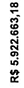 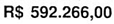 CAPACIDADE TÉCNICA: CAPACIDADE TÉCNICA: CAPACIDADE TÉCNICA: CAPACIDADE OPERACIONAL: 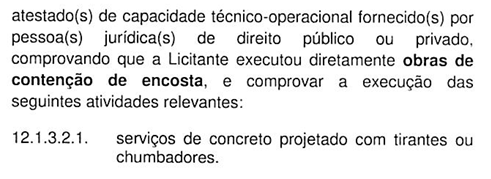 CAPACIDADE OPERACIONAL: CAPACIDADE OPERACIONAL: ÍNDICES ECONÔMICOS: 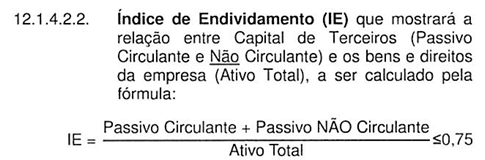 ÍNDICES ECONÔMICOS: ÍNDICES ECONÔMICOS: OBSERVAÇÕES: OBTENÇÃO DO EDITAL: O edital e seus anexos encontram-se disponíveis para acesso dos interessados no site da PBH, no link licitações e editais (https://prefeitura.pbh.gov.br/licitacoes) e no Portal de Compras do Governo Federal (https://comprasgovernamentais.gov.br). CONSULTAS DE CARÁTER TÉCNICO OU LEGAL E IMPUGNAÇÕES: CONFORME ITEM 5 DO EDITAL. RECEBIMENTO DOS DOCUMENTOS DE HABILITAÇÃO: APENAS DA LICITANTE VENCEDORA, MEDIANTE CONVOCAÇÃO EM MEIO ELETRÔNICO. REFERÊNCIA DE TEMPO: HORÁRIO DE BRASÍLIA.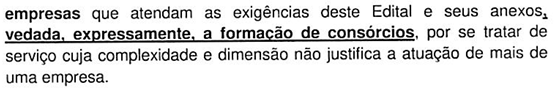 SITE: https://prefeitura.pbh.gov.br/obras-e-infraestrutura/licitacao/regime-diferenciado-de-contratacao-010-2021 OBSERVAÇÕES: OBTENÇÃO DO EDITAL: O edital e seus anexos encontram-se disponíveis para acesso dos interessados no site da PBH, no link licitações e editais (https://prefeitura.pbh.gov.br/licitacoes) e no Portal de Compras do Governo Federal (https://comprasgovernamentais.gov.br). CONSULTAS DE CARÁTER TÉCNICO OU LEGAL E IMPUGNAÇÕES: CONFORME ITEM 5 DO EDITAL. RECEBIMENTO DOS DOCUMENTOS DE HABILITAÇÃO: APENAS DA LICITANTE VENCEDORA, MEDIANTE CONVOCAÇÃO EM MEIO ELETRÔNICO. REFERÊNCIA DE TEMPO: HORÁRIO DE BRASÍLIA.SITE: https://prefeitura.pbh.gov.br/obras-e-infraestrutura/licitacao/regime-diferenciado-de-contratacao-010-2021 OBSERVAÇÕES: OBTENÇÃO DO EDITAL: O edital e seus anexos encontram-se disponíveis para acesso dos interessados no site da PBH, no link licitações e editais (https://prefeitura.pbh.gov.br/licitacoes) e no Portal de Compras do Governo Federal (https://comprasgovernamentais.gov.br). CONSULTAS DE CARÁTER TÉCNICO OU LEGAL E IMPUGNAÇÕES: CONFORME ITEM 5 DO EDITAL. RECEBIMENTO DOS DOCUMENTOS DE HABILITAÇÃO: APENAS DA LICITANTE VENCEDORA, MEDIANTE CONVOCAÇÃO EM MEIO ELETRÔNICO. REFERÊNCIA DE TEMPO: HORÁRIO DE BRASÍLIA.SITE: https://prefeitura.pbh.gov.br/obras-e-infraestrutura/licitacao/regime-diferenciado-de-contratacao-010-2021 